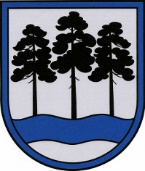 OGRES  NOVADA  PAŠVALDĪBAReģ.Nr.90000024455, Brīvības iela 33, Ogre, Ogres nov., LV-5001tālrunis 65071160, e-pasts: ogredome@ogresnovads.lv, www.ogresnovads.lv SAISTOŠIE NOTEIKUMI Ogrē2023.gada 27.aprīlī						                                      Nr.9/2023 (protokols Nr.6; 33.) Par Lielvārdes novada pašvaldības 2009.gada 30.septembra saistošo noteikumu Nr.7 “Par detālplānojuma nekustamā īpašuma Mednieku iela 15, Lielvārdē, Lielvārdes novadā teritorijai apstiprināšanu”, 2009.gada 30.septembra saistošo noteikumu Nr.8 “Par detālplānojuma nekustamā īpašuma “Zariņi”, Lielvārdē, Lielvārdes novadā teritorijai apstiprināšanu”, 2009.gada 30.septembra saistošo noteikumu Nr.9 “Par detālplānojuma nekustamā īpašuma “Saulgriezes”, Lielvārdē, Lielvārdes novadā teritorijai apstiprināšanu”, 2009.gada 30.septembra saistošo noteikumu Nr.10 “Par detālplānojuma nekustamo īpašumu Lāčplēša ielā 53 un 55A, Lielvārdē, Lielvārdes novadā teritorijai apstiprināšanu”, 2009.gada 30.septembra saistošo noteikumu Nr.12 “Par Centra kvartāla detālplānojuma (nekustamo īpašumu Skolas ielā 10B, Lāčplēša ielā 16A, 16, Ausekļa ielā 7, 2.zemes vienības, Ausekļa ielā 9, 11, Lielvārdē  teritorijai)  apstiprināšanu”, 2009.gada 30.septembra saistošo noteikumu Nr.13 “Par detālplānojuma nekustamā īpašuma “Upmaļi”, Lielvārdē, Lielvārdes novadā teritorijai  apstiprināšanu”, 2009.gada 30.septembra saistošo noteikumu Nr.15 “Par detālplānojuma nekustamā īpašuma Laimdotas iela 13, Lielvārdē, Lielvārdes novadā teritorijai  apstiprināšanu”, 2009.gada 30.septembra saistošo noteikumu Nr.16 “Par detālplānojuma nekustamā īpašuma “Rumbiņas”, Lielvārdē, Lielvārdes novadā teritorijai  apstiprināšanu”, 2009.gada 30.septembra saistošo noteikumu Nr.18 “Par detālplānojuma nekustamā īpašuma “Mācītājmuiža”, Lielvārdē, Lielvārdes novadā zemes gabalam apstiprināšanu”, 2009.gada 30.septembra saistošo noteikumu Nr.19 “Par detālplānojuma nekustamā īpašuma Krasta 2A, Lielvārdē, Lielvārdes novadā teritorijai apstiprināšanu”, 2009.gada 30.septembra saistošo noteikumu Nr.20 “Par detālplānojuma nekustamā īpašuma “Sapņu vārti” (kad.Nr.7448 006 0059), Jumpravas pagastā, Lielvārdes novadā zemes gabalam  apstiprināšanu”, 2009.gada 30.septembra saistošo noteikumu Nr.21 “Par detālplānojuma nekustamā īpašuma “Jēkabnieki” (kad.Nr.7448 005 0147), Jumpravas pagastā, Lielvārdes novadā, zemes gabalam apstiprināšanu”, 2009.gada 30.septembra saistošo noteikumu Nr.22 “Par detālplānojuma zemes gabalu “Sidrabiņi”, Kalna Sidrabiņi”, “Lejas Sidrabiņi”, “Līču Sidrabiņi”, Meža Sidrabiņi” Lēdmanes pagastā, Lielvārdes novadā, teritorijai  apstiprināšanu”, 2009.gada 30.septembra saistošo noteikumu Nr.23 “Par detālplānojuma nekustamā īpašuma “Stūrīši 1” Lēdmanes pagastā, Lielvārdes novadā, teritorijas daļai apstiprināšanu”, 2009.gada 30.septembra saistošo noteikumu Nr.24 “Par detālplānojuma zemes gabala “Rūgumi”, (kadastra Nr.7464 004 0033) Lēdmanes pagastā, Lielvārdes novadā, teritorijai apstiprināšanu”, 2009.gada 30.septembra saistošo noteikumu Nr.25 “Par detālplānojuma zemes gabala “Jaunzemītes”, (kadastra Nr.7464 003 0194) Lēdmanes pagastā, Lielvārdes novadā, teritorijai apstiprināšanu”, 2009.gada 30.septembra saistošo noteikumu Nr.26 “Par detālplānojuma  zemes gabala “Jumstiņi” (kadastra Nr.7464 002 0100), “Pūcītes”  (kadastra Nr.7464 002 0101), un “Dravanti” ” (kadastra Nr.7464 002 0102), Lēdmanes pagastā, Lielvārdes novadā, teritorijai apstiprināšanu”, 2009.gada 30.septembra saistošo noteikumu Nr.27 “Par detālplānojuma zemes gabalu “Eglaines”, “Garziedi”, “Skalbes”, “Priedaines”, “Lapsēni”, Lēdmanes pagastā, Lielvārdes novadā, teritorijai apstiprināšanu, 2011.gada 30.marta saistošo noteikumu Nr.5 “Nekustamā īpašuma “Jaunzemi”, Lēdmanes pagasts, Lielvārdes novads, 2.zemes vienības detālplānojums”, 2011.gada 27.aprīļa saistošos noteikumus Nr.6 “Nekustamā īpašuma “Čuibas –1”, Lielvārdes pagasts, Lielvārdes novads, detālplānojums”, 2011.gada 30.novembra saistošo noteikumu Nr.20 “Nekustamā īpašuma Dārza iela 7, Lielvārde, Lielvārdes novads, kadastra Nr.7413 002 0399, teritorijas detālplānojums”, 2012.gada 26.septembra saistošo noteikumu Nr.13 “Nekustamo īpašumu Meža iela 16B, Meža iela 18A, Meža iela 20, Avotu iela 6A, Lielvārde, Lielvārdes novads teritoriju detālplānojums””, 2009.gada 30.septembra saistošo noteikumu Nr.17 “Par detālplānojuma zemes gabaliem “Rūtas”, “Lienes”, “Martas”, Lielvārdē, Lielvārdes novadā teritorijai  apstiprināšanu”, atcelšanu Izdoti saskaņā ar Pašvaldību likuma 10.panta pirmās daļas 1.punktu,Teritorijas attīstības plānošanas likuma Pārejas noteikumu 10.1 punktuAtcelt:  Lielvārdes novada pašvaldības (turpmāk – Pašvaldība) 2009.gada 30.septembra saistošos noteikumus Nr.7 “Par detālplānojuma nekustamā īpašuma Mednieku iela 15, Lielvārdē, Lielvārdes novadā teritorijai apstiprināšanu” (paziņojums par apstiprināšanu publicēts oficiālajā izdevumā “Latvijas Vēstnesis” 2009.gada 21.oktobrī, Nr.167), Pašvaldības 2009.gada 30.septembra saistošos noteikumus Nr.8 “Par detālplānojuma nekustamā īpašuma “Zariņi”, Lielvārdē, Lielvārdes novadā teritorijai apstiprināšanu” (paziņojums par apstiprināšanu publicēts oficiālajā izdevumā “Latvijas Vēstnesis” 2009.gada 21.oktobrī, Nr.167), Pašvaldības 2009.gada 30.septembra saistošos noteikumus Nr.9 “Par detālplānojuma nekustamā īpašuma “Saulgriezes”, Lielvārdē, Lielvārdes novadā teritorijai apstiprināšanu” (paziņojums par apstiprināšanu publicēts oficiālajā izdevumā “Latvijas Vēstnesis” 2009.gada 21.oktobrī, Nr.167), Pašvaldības 2009.gada 30.septembra saistošos noteikumus Nr.10 “Par detālplānojuma nekustamo īpašumu Lāčplēša ielā 53 un 55A, Lielvārdē, Lielvārdes novadā teritorijai apstiprināšanu” (paziņojums par apstiprināšanu publicēts oficiālajā izdevumā “Latvijas Vēstnesis” 2009.gada 21.oktobrī, Nr.167), Pašvaldības 2009.gada 30.septembra saistošos noteikumus Nr.12 “Par Centra kvartāla detālplānojuma (nekustamo īpašumu Skolas ielā 10B, Lāčplēša ielā 16A, 16, Ausekļa ielā 7, 2.zemes vienības, Ausekļa ielā 9, 11, Lielvārdē  teritorijai)  apstiprināšanu” (paziņojums par apstiprināšanu publicēts oficiālajā izdevumā “Latvijas Vēstnesis” 2009.gada 21.oktobrī, Nr.167),  Pašvaldības 2009.gada 30.septembra saistošos noteikumus Nr.13 “Par detālplānojuma nekustamā īpašuma “Upmaļi”, Lielvārde, Lielvārdes novadā teritorijai apstiprināšanu” (paziņojums par apstiprināšanu publicēts oficiālajā izdevumā “Latvijas Vēstnesis” 2009.gada 21.oktobrī, Nr.167),   Pašvaldības 2009.gada 30.septembra saistošos noteikumus Nr.15 “Par detālplānojuma nekustamā īpašuma Laimdotas iela 13, Lielvārdē, Lielvārdes novadā teritorijai  apstiprināšanu” (paziņojums par apstiprināšanu publicēts oficiālajā izdevumā “Latvijas Vēstnesis” 2009.gada 21.oktobrī, Nr.167), Pašvaldības 2009.gada 30.septembra saistošos noteikumu Nr.16 “Par detālplānojuma nekustamā īpašuma “Rumbiņas”, Lielvārdē, Lielvārdes novadā teritorijai  apstiprināšanu” (paziņojums par apstiprināšanu publicēts oficiālajā izdevumā “Latvijas Vēstnesis” 2009.gada 21.oktobrī, Nr.167), Pašvaldības 2009.gada 30.septembra saistošos noteikumus Nr.18 “Par detālplānojuma nekustamā īpašuma “Mācītājmuiža”, Lielvārdē, Lielvārdes novadā zemes gabalam apstiprināšanu” (paziņojums par apstiprināšanu publicēts oficiālajā izdevumā “Latvijas Vēstnesis” 2009.gada 21.oktobrī, Nr.167), Pašvaldības 2009.gada 30.septembra saistošos noteikumus Nr.19 “Par detālplānojuma nekustamā īpašuma Krasta 2A, Lielvārdē, Lielvārdes novadā teritorijai apstiprināšanu” (paziņojums par apstiprināšanu publicēts oficiālajā izdevumā “Latvijas Vēstnesis” 2009.gada 21.oktobrī, Nr.167), Pašvaldības 2009.gada 30.septembra saistošos noteikumus Nr.20 “Par detālplānojuma nekustamā īpašuma “Sapņu vārti” (kad.Nr.7448 006 0059), Jumpravas pagastā, Lielvārdes novadā zemes gabalam apstiprināšanu” (paziņojums par apstiprināšanu publicēts oficiālajā izdevumā “Latvijas Vēstnesis” 2009.gada 21.oktobrī, Nr.167), Pašvaldības 2009.gada 30.septembra saistošos noteikumus Nr.21 “Par detālplānojuma nekustamā īpašuma “Jēkabnieki” (kad.Nr.7448 005 0147), Jumpravas pagastā, Lielvārdes novadā, zemes gabalam apstiprināšanu” (paziņojums par apstiprināšanu publicēts oficiālajā izdevumā “Latvijas Vēstnesis” 2009.gada 21.oktobrī, Nr.167), Pašvaldības 2009.gada 30.septembra saistošos noteikumus Nr.22 “Par detālplānojuma zemes gabalu “Sidrabiņi”, Kalna Sidrabiņi”, “Lejas Sidrabiņi”, “Līču Sidrabiņi”, Meža Sidrabiņi” Lēdmanes pagastā, Lielvārdes novadā, teritorijai  apstiprināšanu” (paziņojums par apstiprināšanu publicēts oficiālajā izdevumā “Latvijas Vēstnesis” 2009.gada 21.oktobrī, Nr.167), Pašvaldības 2009.gada 30.septembra saistošos noteikumus Nr.23 “Par detālplānojuma nekustamā īpašuma “Stūrīši 1” Lēdmanes pagastā, Lielvārdes novadā, teritorijas daļai apstiprināšanu”, 2009.gada 30.septembra saistošo noteikumu Nr.24 “Par detālplānojuma zemes gabala “Rūgumi”, (kadastra Nr.7464 004 0033) Lēdmanes pagastā, Lielvārdes novadā teritorijai apstiprināšanu” (paziņojums par apstiprināšanu publicēts oficiālajā izdevumā “Latvijas Vēstnesis” 2009.gada 21.oktobrī, Nr.167), 2009.gada 30.septembra saistošo noteikumu Nr.25 “Par detālplānojuma zemes gabala “Jaunzemītes”, (kadastra Nr.7464 003 0194) Lēdmanes pagastā, Lielvārdes novadā, teritorijai apstiprināšanu” (paziņojums par apstiprināšanu publicēts oficiālajā izdevumā “Latvijas Vēstnesis” 2009.gada 21.oktobrī, Nr.167), Pašvaldības 2009.gada 30.septembra saistošos noteikumus Nr.26 “Par detālplānojuma  zemes gabala “Jumstiņi” (kadastra Nr.7464 002 0100), “Pūcītes”  (kadastra Nr.7464 002 0101), un “Dravanti” ” (kadastra Nr.7464 002 0102), Lēdmanes pagastā, Lielvārdes novadā, teritorijai apstiprināšanu” (paziņojums par apstiprināšanu publicēts oficiālajā izdevumā “Latvijas Vēstnesis” 2009.gada 21.oktobrī, Nr.167), Pašvaldības 2009.gada 30.septembra saistošos noteikumus Nr.27 “Par detālplānojuma zemes gabalu “Eglaines”, “Garziedi”, “Skalbes”, “Priedaines”, “Lapsēni” Lēdmanes pagastā, Lielvārdes novadā, teritorijai apstiprināšanu” (paziņojums par apstiprināšanu publicēts oficiālajā izdevumā “Latvijas Vēstnesis” 2009.gada 21.oktobrī, Nr.167), Pašvaldības 2011.gada 30.marta saistošos noteikumus Nr.5 “Nekustamā īpašuma “Jaunzemi”, Lēdmanes pagasts, Lielvārdes novads, 2.zemes vienības detālplānojums” (paziņojums par apstiprināšanu publicēts oficiālajā izdevumā “Latvijas Vēstnesis” 2011.gada 13.aprīlī, Nr.58), Pašvaldības 2011.gada 27.aprīļa saistošos noteikumus Nr.6 “Nekustamā īpašuma “Čuibas 1”, Lielvārdes pagasts, Lielvārdes novads, detālplānojums” (paziņojums par apstiprināšanu publicēts oficiālajā izdevumā “Latvijas Vēstnesis” 2011.gada 10.maijā, Nr.71), Pašvaldības 2011.gada 30.novembra saistošos noteikumus Nr.20 “Nekustamā īpašuma Dārza iela 7, Lielvārde, Lielvārdes novads, kadastra Nr.7413 002 0399, teritorijas detālplānojums” (paziņojums par apstiprināšanu publicēts oficiālajā izdevumā “Latvijas Vēstnesis” 2011.gada 16.decembrī, Nr.198), 2012.gada 26.septembra saistošo noteikumu Nr.13 “Nekustamo īpašumu Meža iela 16B, Meža iela 18A, Meža iela 20, Avotu iela 6A, Lielvārde, Lielvārdes novads teritoriju detālplānojums” (paziņojums par apstiprināšanu publicēts oficiālajā izdevumā “Latvijas Vēstnesis” 2012.gada 28.novembrī, Nr.187), Pašvaldības 2009.gada 30.septembra saistošos noteikumus Nr.17 “Par detālplānojuma zemes gabaliem “Rūtas”, “Lienes”, “Martas”, Lielvārdē, Lielvārdes novadā teritorijai apstiprināšanu” (paziņojums par apstiprināšanu publicēts oficiālajā izdevumā “Latvijas Vēstnesis” 2009.gada 21.oktobrī, Nr.167).  Domes priekšsēdētājs						                                  E.Helmanis	